January February 2010 newsletter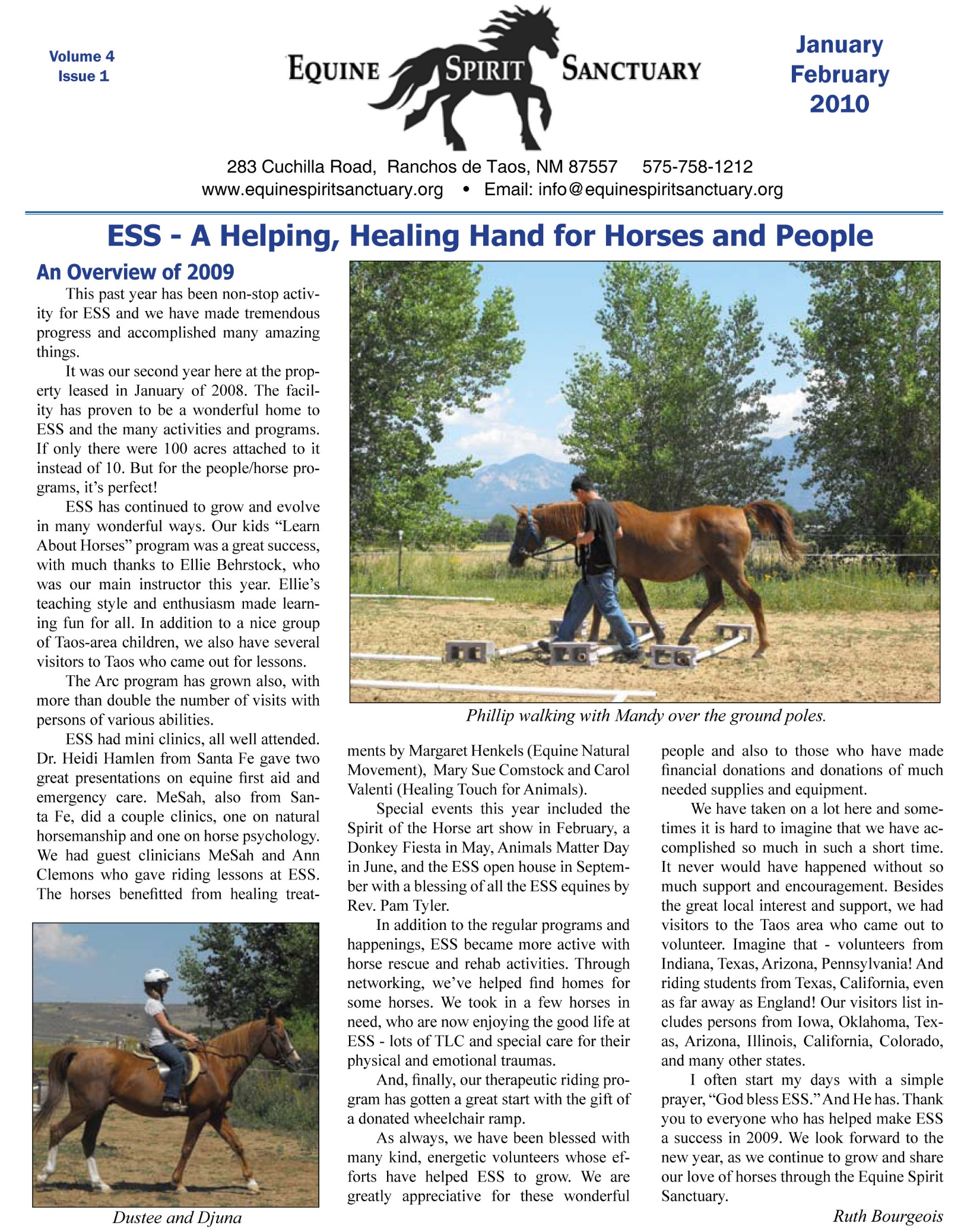 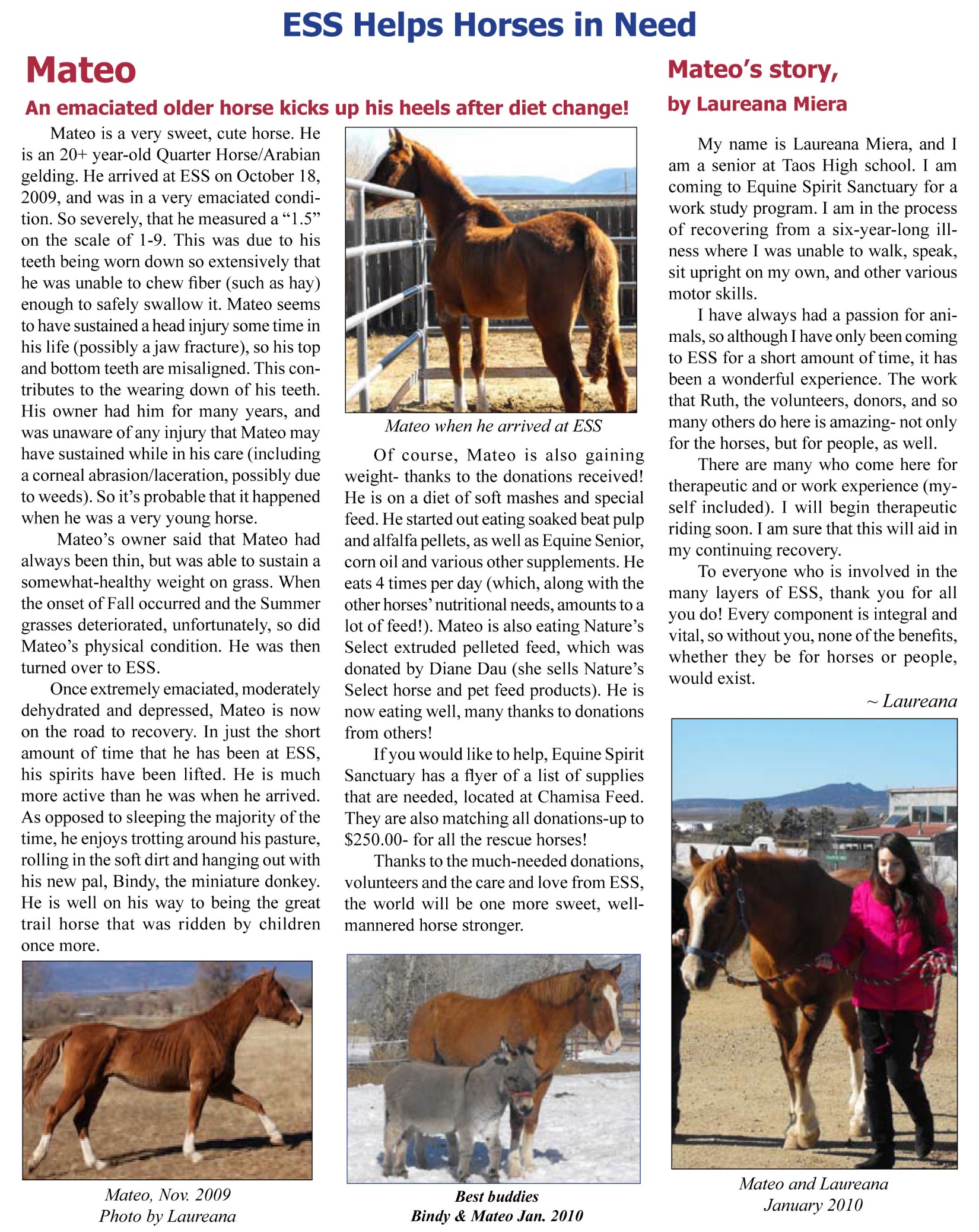 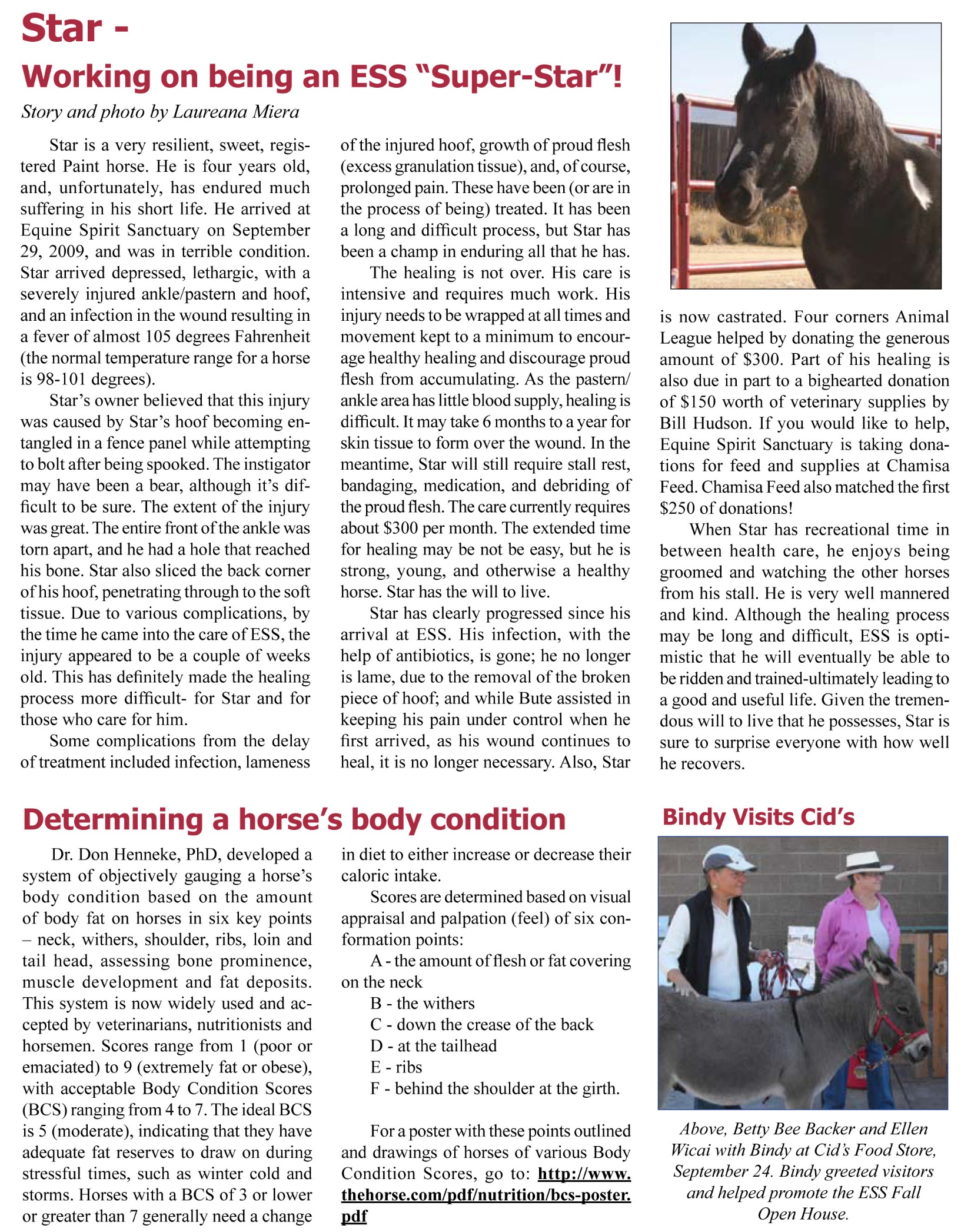 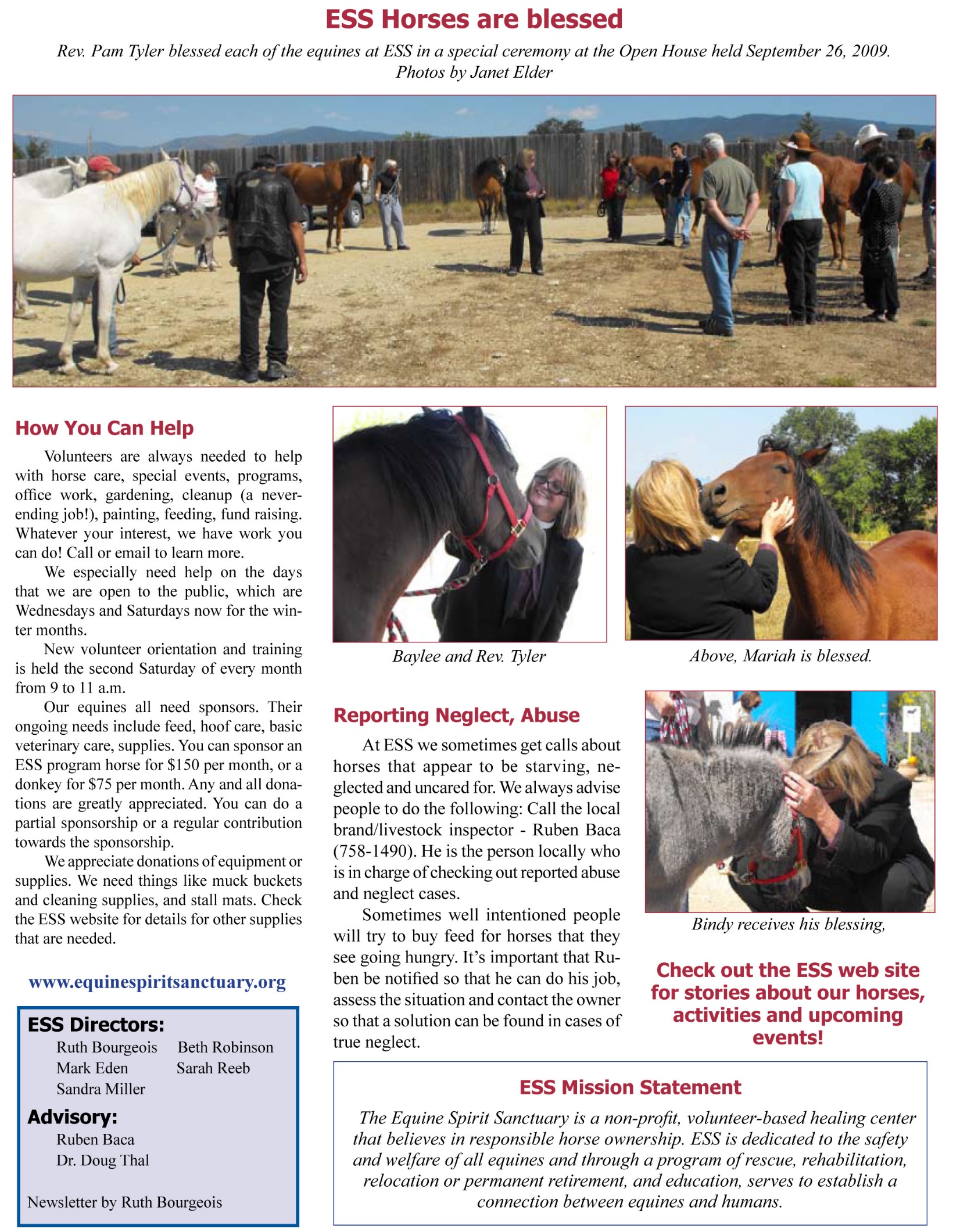 